ПРИНЯТО:на Педагогическом совете МБОУ «Основная общеобразовательная школа №4 Яшкинского муниципального округа» Протокол от	№  	.„./., ')	.Муниципальное бюджетное общеобразовательное учреждение «Основная общеобразовательная школа №4 Яшкинского муниципального округа»ПОЛОЖЕНИЕо порядке уведомления руководителя о фактах обращения в целях склонения к совершению коррупционных правонарушенийОбщие положенияНастоящее Положение разработано в соответствии с Федеральным законом от 25.12.2008 №27a-ФЗ «О противодействии коррупции» с учетом Методических рекомендаций по разработке и принятию организациями мер по предупреждению и противодействию коррупции, разработанных Министерством труда и социальной защиты Российской Федерации, Устава Учреждения (Предприятия) и других локальных актов Учреждения (Предприятия).Настоящее Положение устанавливает порядок уведомления руководителя МБОУ «ООШ №4»» — далее Учреждение (Предприятие), о фактах обращений в целях склонения работника к совершению коррупционных правонарушений, а также  устанавливает перечень сведений, содержащихся в уведомлениях, порядок регистрации уведомлений, организации проверки данных сведений.Действие настоящего Положения распространяется на всех работников Учреждения (Предприятия).Работник Учреждения (Предприятия), не выполнивший обязанность по уведомлению руководителя о фактах обращения в целях склонения его к совершению коррупционных правонарушений, подлежит привлечению к ответственности в соответствии с действующим законодательством Российской Федерации.Порядок уведомления руководителя о фактах обращения в целях склонения работника Учреждения(Предприятия) к совершению коррупционныхправонарушенийРаботник Учреждения (Предприятия) обязан уведомить руководителя о фактах обращения в целях склонения его к совершению коррупционных правонарушений не позднее одного рабочего дня, следующего за днем такого обращения по форме, указанной в приложении 1 к настоящему Положению.В случае если работник Учреждения (Предприятия) находится не при исполнении трудовых обязанностей или вне предела места работы, он обязан уведомить руководителя любым доступным средством связи не позднее одного рабочего дня, следующего за днем обращения в целях склонения его к совершению коррупционных правонарушений,а по прибытии к месту работы - оформить письменное уведомление.В уведомлении указываются следующие сведения:персональные данные работника, подающего уведомление (фамилия, имя, отчество, замещаемая должность, контактный телефон);фамилия, имя, отчество, должность, все известные сведения о лице, склоняющем к коррупционному правонарушению;сущность предполагаемого правонарушения (действие (бездействие), которое должен совершить (совершил) работник, и способы склонения к совершению коррупционных правонарушений, выгода, предлагаемая работнику, предполагаемые последствия;дата и место произошедшего склонения к правонарушению;сведения о третьих лицах, имеющих отношение к данному делу, и свидетелях,если таковые имеются;иные известные сведения, представляющие интерес для разбирательства по существу;информация об уведомлении работником органов прокуратуры или других государственных органов об обращении к нему каких-либо лиц в целях склонения его к совершению коррупционных правонарушений в случае, если указанная информация была направлена уведомителем в соответствующие органы;дата подачи уведомления и личная подпись уведомителя.К уведомлению прилагаются все имеющиеся материалы, подтверждающие обстоятельства обращения в целях склонения работника Учреждения (Предприятия) к совершению коррупционных правонарушений.Работник, которому стало известно о факте обращения к другим работникам Учреждения (Предприятия) в связи с исполнением должностных обязанностей каких-либо лиц в целях склонения их к совершению коррупционных правонарушений, вправе уведомлять об этом руководителя в порядке, установленном настоящим Положением.Порядок регистрации уведомленийУведомление работника Учреждения (Предприятия) подлежит обязательной регистрации.Прием, регистрацию и учет поступивших уведомлений осуществляет лицо, ответственное за работу по профилактике коррупционных правонарушений Лебедев Евгений Владимирович.Уведомление регистрируется в день поступления по почте либо представления курьером. В случае представления уведомления работником регистрация производится незамедлительно в его присутствии. Учреждения (Предприятия) лично.Копия поступившего уведомления с регистрационным номером, датой и подписью принимающего лица выдается работнику Учреждения (Предприятия) для подтверждения принятия и регистрации сведений.Лицо, ответственное за работу по профилактике коррупционньт правонарушений Лебедев Евгений Владимирович обеспечивает конфиденциальность и сохранность данных, полученных от работника, подавшего уведомление, и несет персональную ответственность в соответствии с законодательством Российской Федерации за разглашение полученных сведений.Регистрация представленного уведомления производится в журнале учета уведомлений о фактах обращения в целях склонения работника Учреждения (Предприятия) к совершению коррупционных правонарушений (далее — Журнал учета) Журнал учета оформляется и ведется в МБОУ «ООШ №4 Ямо», хранится в месте, защищенном от несанкционированного доступа.Ведение и хранение Журнала учета, а также регистрация уведомлений осуществляется лицом, ответственным за работу по профилактике коррупционных правонарушений в Учреждении (Предприятии).Журнал должен быть прошит, пронумерован и заверен. Исправленные записи заверяются лицом, ответственным за ведение и хранение Журнала учета.В нижнем правом углу последнего листа уведомления ставится регистрационная запись, содержащая:входящий номер и дату поступления (в соответствии с записью, внесенной в Журнал учета);подпись и расшифровку фамилии лица, зарегистрировавшего уведомление.В случае если из уведомления работника следует, что он не уведомил органы прокуратуры или другие государственные органы об обращении к нему в целях склонения его к совершению коррупционных правонарушений, руководитель незамедлительно после поступления к нему уведомления от работника направляет его копию в один из вышеуказанных органов.При наличии в уведомлении сведений о совершенном или подготавливаемом преступлении, проверка по данному уведомлению организуется в соответствии сположениями уголовно-процессуального законодательства Российской Федерации и законодательства Российской Федерации об оперативно-розыскной деятельности, для чего поступившее уведомление незамедлительно направляется в правоохранительные органы в соответствии с их компетенцией.Порядок организации и проведения проверки сведений, содержащихся вуведомленииПосле регистрации уведомление в течение рабочего дня передается для рассмотрения руководителю Учреждения(Предприятия).Проверка сведений, содержащихся в уведомлении, проводится лицом, ответственным за работу по профилактике коррупционных правонарушений в течение десяти рабочих дней со дня регистрации уведомления.Проверка включает в себя oпpoc работника, подавшего уведомление, получение от работника пояснений по сведениям, изложенным в уведомление. В ходе проверки должны быть полностью, объективно и всесторонне установлены причины и условия, при которых поступило обращение к работнику каких-либо лиц в целях склонения к совершению коррупционных правонарушений.Лицо, ответственное за работу по профилактике коррупционных правонарушений по поручению руководителя направляет полученные в результате проверки документы в вышестоящие органы. По решению руководителя уведомление может быть направлено как одновременно во все перечисленные органы государственной власти, так и в один из них по компетенции.Проверка сведений о фактах обращения к муниципальному служащему каких-либо лиц в целях склонения к совершению коррупционных правонарушений проводится органами прокуратуры Российской Федерации, Министерством внутренних дел Российской Федерации, Федеральной службой безопасности Российской Федерации в соответствии с законодательством Российской Федерации.Приложение 1 к Положению о порядке уведомленияруководителя о фактах обращения в целях склонения  к совершению коррупционнх правонарушенийУВЕДОМЛЕНИЕo фактах обращения в целях склонения работника к совершению   коррупционных правонарушенийУведомляю о факте обращения в целях склонения меня к коррутіционному правонарушению	(далее	склонение	к	правонарушению)		со стороны  					(указывается Ф.И.О., должность, все известные сведения о лице, склоняющем к правонарушению)Склонение к правонарушению производилось в целях осуществления мною(указывается сущность предполагаемого правонарушения)Склонение	к	правонарушению	осуществлялось	посредством(способ склонения: подкуп, угроза, обман и т.д.)Выгода, преследуемая работником Учреждения (Предприятия), предполагаемые последствия   	Склонение к правонарушению произошло в	час.	мин."	"	20	г. в  	(город, адрес)Склонение	правонарушению	производилось(обстоятельства склонения: телефонньN разговор, личная встреча, почта и др.)К совершению коррупционных правонарушений имеют отношение следующие лица(указываются сведения о лицах, имеющих отношение к данному делу и свидетелях)Для разбирательства  по существу представляют интерес следующиесведения:	 (указываются иные известные сведения, представляющие интерес для разбирательства дела)(дата, подпись)заполнения	уведомления)Подтверждаю, что мною уведомлены органы прокуратуры или другие государственные органы о фактах обращения в целях склонения к совертению коррутіционных правонарушений.«        »	20      г.  	Уведомление зарегистрировано «      »	20       г.Регистрационный №   	(подпись, Ф	, должность спегtиачііста)Приложение 2 к Положению о порядке уведомленияруководителя о фактах обращения в целях склонения к совершению коррупционньт правонарушенийЖУРНАЛ УЧЕТА УВЕДОМЛЕНИЙo фактах обращения в целях склонения работников Учреікдения (Предприятия) к совертению коррупционных правонарушений№ п/пДата регистрац ИиРегистра- ционный номерФИО,должность лица, направившегоуведомлениеСодержание уведомленияФИО, доw‹ность лица, принявшего уведомлениеПримечаниеП СідпИ сь лица, направившего уведомлениеПодпись лица, принявшего уведомление12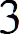 45б7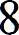 91.2.3.